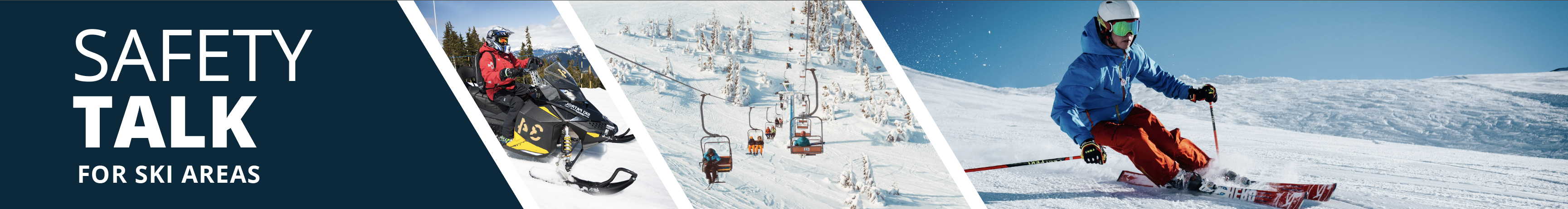 Repsonding to First aid calls safelyInstructor GuideSafety Talk Overview:What & Why? Safety Talks are a method to refresh an employee’s knowledge and skills, maintain their interest in safety and illustrate the organization’s commitment to creating a healthy & safe work environment. Who & When? Generally, these Safety Talk meetings are led by a supervisor, member of the JHSC, or Worker H&S Representative and should be mandatory for all crew members to attend. The content should be focused on a single topic. Safety Talks can be performed on a weekly basis or before the start of a new scope of work and should be about 15 minutes in duration. go2HR developed this safety talk template for employers to customize and use for any topic in their organization. The Participant Handout should include information that you hope the worker will retain from the safety talk content and should be handed out during the safety talk for workers to reference later. Feel free to use it at your discretion.Responding to First Aid Calls Safely Overview Traveling to injured individuals, whether it's skiing, riding, biking, or driving, inherently entails risk. The rush of adrenaline and excitement underscores the importance for first responders to acknowledge these feelings and take precautions to avoid excessive speed or unsafe maneuvers while reaching patients.Safety Talk Outline (using the handout below): 	- Preventative Measures	- Discussion Questions Additional Resources: - go2HR Ski AreasTopic Overview: Safety Talk Facilitator Guidance Introduce the topic and why it’s important Discuss the associated hazards and likely incidents Tour the work zone identifying hazardous areas Distribute the Participant Handout Use the info above to guide the discussion Document the talk using the Safety Talk Record Explain what controls are used to minimize the risks Remind employees about applicable PPE usage Emphasize the importance of safe work procedures Ask questions to generate group discussion Answer any questions or concerns they might have  Set a good example by working safely at all timeresponding to first aid calls safely		Safety Talk RecordAttendees (Please print your name and sign beside it. If you are a contractor, also include your company name):Near miss/incidents and investigations reviewed:  ☐ None this monthAny questions or concerns from workers?Reviewed by:responding to first aid calls safelyTraveling to injured individuals, whether it's skiing, riding, biking, or driving, inherently entails risk. The rush of adrenaline and excitement underscores the importance for first responders to acknowledge these feelings and take precautions to avoid excessive speed or unsafe maneuvers while reaching patients.First Aid Response Tasks- Know Your Limits and Work Within Them- Travelling Responsibly- Locating the Patient- Securing the Scene- Performing a Scene Assessment- Assessing Risks at the Incident SitePreventative MeasuresBest Practices - When receiving a call, anticipate potential scenarios and assess your suitability to respond- Plan your journey according to the nature of the incident, considering factors like excitement, fatigue, and travel conditions- Before departing, ensure clear understanding of the location description and communicate effectively with dispatch- Remain vigilant for vague or inaccurate location descriptions and stay observant during travel to spot the call- Conduct thorough scene assessments to identify hazards, such as the risk of being struck from above- Inform dispatch of any hazards encountered during travel and consider requesting additional assistance as neededPrecautionary Measures- Avoid rushing to the scene of an incident, especially for Code 2 or 3 situations, as excessive speed can jeopardize safety- Ski or travel within control to prevent accidents and avoid endangering oneself and others- Refrain from traversing runs beyond your skill level to minimize the risk of accidents- Do not exceed your training or authority and adhere to established protocols and guidelinesDiscussion Questions - How do you adapt your response tactics when faced with unpredictable factors, such as weather changes or sudden shifts in terrain conditions, specific to our site?- How do you balance the urgency of reaching a destination quickly with the imperative to prioritize your own safety?- Share additional best practices that you follow- Discuss hazards on the site that you need to be aware of when responding to a first aid callParticipant HandoutFor more information on this topic or if you have questions, contact: Discussion Leader: Date: Department: Time: Action needed: Person responsible:Due date:Completed date:Supervisor/Manager print name & sign:Date: